NAME AND LIKENESS RELEASE AND CONSENT AGREEMENTBy registering for the <Insert club name> Test Session (as part of U.S. Figure Skating), and for good and valuable consideration, I release and grant to U.S. Figure Skating, including its subsidiary and affiliated entities, and U.S. Figure Skating authorized local organizing committees, clubs, and interclub associations (collective, for purposes of this Release and Consent Agreement, “U.S. Figure Skating”), the right to use my name, likeness, image, photograph, voice, video, athletic performance, biographical information and any other indicia of identity, in any format, medium, technology and platforms whatsoever, from any U.S. Figure Skating event or activity in which I participate during the 2021-22 season, including any international competitions that I participate in as an assigned member of Team USA (collectively, my "Identifications"), and to distribute, broadcast and exhibit (and to permit U.S. Figure Skating’s broadcast partner, NBC Universal Media, to distribute, broadcast and exhibit) my Identifications, without charge, restriction or liability, in any media now known or hereafter devised (including, but not limited to, television, internet, web casting, and video streaming) or in various publications (including, but not limited to, SKATING Magazine, the U.S. Figure Skating directory or media guide and marketing materials) into perpetuity, unless otherwise specified and agreed upon. I understand that I will not receive any compensation for any such use of my Identifications. It is also agreed, however, that without my written permission: (a) at no time can my Identifications be used by U.S. Figure Skating for any commercial purpose (e.g., use in connection with the promotion of any commercial entity and/or its relationship with U.S. Figure Skating or with me, including one that expresses or implies an endorsement of any company or its products or services) and (b) at no time may U.S. Figure Skating release or authorize the use of my Identifications to an unrelated third party for the purpose of my endorsement of any commercial property, product or service, without my written permission.I HAVE READ THIS RELEASE AND CONSENT AGREEMENT, FULLY UNDERSTAND ITS TERMS, AND HAVE SIGNED IT FREELY AND WITHOUT ANY INDUCEMENT OR ASSURANCE OF ANY NATURE.Sept. 21, 2021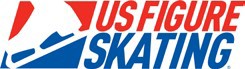 Signature of Parent/Guardian (if Participant is under 18)DatePrinted Name of Parent/GuardianSignature of Participant/SkaterDatePrinted Name of Participant/Skater